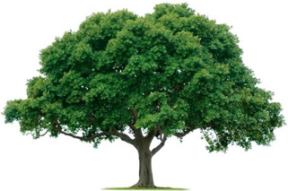 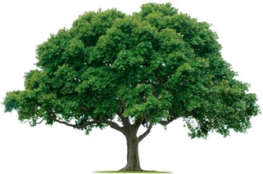 OAKRIDGE NEIGHBORHOOD ASSOCIATIONOctober Board MeetingMonday, October 1, 2018 7:00 P.M.David & Sharon Parrish’s House(2526 Pepperidge Drive)Board Meeting MinutesCALL TO ORDER: Quorum (9 members present or 7 members for decisions under $500)See attached list of attendees.  A quorum was met.  The meeting opened at 7:00 PM MINUTES: Sharon Parrish, SecretaryAugust 28, 2018 – Board Meeting.  These minutes were motioned for approval by Mary Van Pelt, seconded by Keta Woods and approved unanimously.OLD BUSINESS: Mark Edwards, Vice PresidentThe September 28 – 30 neighborhood garage sale was very successful.NEW BUSINESS:We need more advertising in the newsletter.  The June 1 to May 31 cost is still $300.00.National night out is October 2, people will gather at Joan and Dan Nichol’s home at 6:00 pm.  Officers Pesta and Barnes will be attending.  Joan announced that the Safety Committee has reached 750 people and 180 people are interested in any Garland Police Department events.  Joan and Dan are trying to build up Citizens on Patrol.  The Corn Fest will be held on October 13 from 2:00 – 5:00 pm.  We will ask ACT for tables and chairs.  Tom DeBeaudry will be one of the cooks.  We need three cook stations (probably) and there will be a food truck.  There will be corn hole games and an adopt a pet area.  We anticipate 30 – 40 people, but since this is the first time for this event we could be surprised.Dylan Hedrick proposed we have a 5K (3.1miles) walk/run event on Saturday November 10.  There will be a water station at the half mile mark.  The cost will be $5.00 for ONA members and $60.00 for non-members.  October 13 – Corn Fest –Mark Edwards said that the plan to serve corn on the cob was proving to be more expensive than expected.  Also, the trailer availability with tables, chairs and games from the City appeared questionable.The Bylaw Review Committee will have meetings through February 2019.  Current volunteers are Dylan, Dwight and Keta.  More participants are needed.A plant clean-up/planting is scheduled for Saturday, October 6 at 9:00 am for the Ridge Oak median.Keith Engler motioned that the entrance to Winding Oak Trail be addressed by Keta and Curtis Woods for maintenance and beautification, as they have previously requested.  This was seconded by Dylan Hedrick and unanimously approved.COMMENTS AND ANNOUNCEMENTS:NANEXT BOARD MEETINGMonday, November 5, 2018Time: 7:00 PMLocation: David and Sharon Parrish, 2526 Pepperidge DriveNEXT GENERAL MEMBERSHIP MEETINGDate: Thursday, February 28, 2018Time:  6:30 pm social, 7:00 pm meeting Location:  Duck Creek Golf Course Meeting 	RoomADJORNMENT – The meeting adjourned at 8:10 PM